PHẦN II (tiếp theo)QUY TRÌNH NỘI BỘ GIẢI QUYẾT THỦ TỤC HÀNH CHÍNH LĨNH VỰC TƯ PHÁP THUỘC THẦM QUYỀN GIẢI QUYẾT CỦA CẤP XÃ(Kèm theo Quyết định số 975/QĐ-UBND-HC ngày  21 tháng  9 năm 2023của Chủ tịch Ủy ban nhân dân tỉnh Đồng Tháp) 	II. LĨNH VỰC HỘ TỊCH15. Thủ tục Thay đổi, cải chính, bổ sung thông tin hộ tịch15.1. Trình tự, cách thức, thời gian giải quyết thủ tục hành chính 15.2. Thành phần, số lượng hồ sơ a) Thành phần hồ sơ - Tờ khai đăng ký thay đổi, cải chính, bổ sung thông tin hộ tịch, xác định lại dân tộc theo mẫu (nếu người có yêu cầu lựa chọn nộp hồ sơ theo hình thức trực tiếp); - Biểu mẫu điện tử tương tác thực hiện đăng ký thay đổi, cải chính, bổ sung thông tin hộ tịch, xác định lại dân tộc (do người yêu cầu cung cấp thông tin theo hướng dẫn trên Cổng dịch vụ công, nếu người có yêu cầu lựa chọn nộp hồ sơ theo hình thức trực tuyến);    - Người có yêu cầu đăng ký thay đổi, cải chính, bổ sung thông tin hộ tịch thực hiện việc nộp/xuất trình (theo hình thức trực tiếp) hoặc tải lên (theo hình thức trực tuyến) các giấy tờ sau:  * Giấy tờ phải nộp- Giấy tờ làm căn cứ thay đổi, cải chính, bổ sung thông tin hộ tịch.- Văn bản ủy quyền theo quy định của pháp luật trong trường hợp ủy quyền thực hiện việc đăng ký thay đổi, cải chính, bổ sung thông tin hộ tịch. Trường hợp người được ủy quyền là ông, bà, cha, mẹ, con, vợ, chồng, anh, chị, em ruột của người ủy quyền thì văn bản ủy quyền không phải chứng thực. * Giấy tờ phải xuất trình- Hộ chiếu hoặc Chứng minh nhân dân hoặc Thẻ căn cước công dân hoặc các giấy tờ khác có dán ảnh và thông tin cá nhân do cơ quan có thẩm quyền cấp, còn giá trị sử dụng để chứng minh về nhân thân của người có yêu cầu đăng ký thay đổi, cải chính, bổ sung thông tin hộ tịch. Trường hợp các thông tin cá nhân trong các giấy tờ này đã có trong CSDLQGVDC, CSDLHTĐT, được hệ thống điền tự động thì không phải tải lên (theo hình thức trực tuyến); - Giấy tờ có giá trị chứng minh thông tin về cư trú trong trường hợp cơ quan đăng ký hộ tịch không thể khai thác được thông tin về nơi cư trú của công dân theo các phương thức quy định tại khoản 2 Điều 14 Nghị định số 104/2022/NĐ-CP ngày 21/12/2022 của Chính phủ. Trường hợp các thông tin về giấy tờ chứng minh nơi cư trú đã được khai thác từ Cơ sở dữ liệu quốc gia về dân cư bằng các phương thức này thì người có yêu cầu không phải xuất trình (theo hình thức trực tiếp) hoặc tải lên (theo hình thức trực tuyến).Trường hợp gửi hồ sơ qua hệ thống bưu chính thì phải gửi kèm theo bản sao có chứng thực các giấy tờ phải xuất trình nêu trên. * Lưu ý - Đối với giấy tờ nộp, xuất trình nếu người yêu cầu nộp hồ sơ theo hình thức trực tiếp:+ Người tiếp nhận có trách nhiệm kiểm tra, đối chiếu với thông tin trong tờ khai, chụp lại hoặc ghi lại thông tin để lưu trong hồ sơ và trả lại cho người xuất trình, không được yêu cầu nộp bản sao hoặc bản chụp giấy tờ đó.+ Người yêu cầu đăng ký hộ tịch có thể nộp bản sao chứng thực từ bản chính hoặc bản sao được cấp từ sổ gốc hoặc bản chụp kèm theo bản chính giấy tờ để đối chiếu. Trường hợp người yêu cầu nộp bản chụp kèm theo bản chính giấy tờ thì người tiếp nhận có trách nhiệm kiểm tra, đối chiếu bản chụp với bản chính và ký xác nhận, không được yêu cầu người đi đăng ký nộp bản sao giấy tờ đó.+ Người tiếp nhận có trách nhiệm tiếp nhận đúng, đủ hồ sơ đăng ký hộ tịch theo quy định của pháp luật hộ tịch, không được yêu cầu người đăng ký hộ tịch nộp thêm giấy tờ mà pháp luật hộ tịch không quy định phải nộp.- Đối với giấy tờ gửi kèm theo nếu người yêu cầu nộp hồ sơ theo hình thức trực tuyến:+ Bản chụp các giấy tờ gửi kèm theo hồ sơ đăng ký đăng ký thay đổi, cải chính, bổ sung thông tin hộ tịch trực tuyến phải bảo đảm rõ nét, đầy đủ, toàn vẹn về nội dung, là bản chụp bằng máy ảnh, điện thoại hoặc được chụp, được quét bằng thiết bị điện tử, từ giấy tờ được cấp hợp lệ, còn giá trị sử dụng. + Trường hợp giấy tờ, tài liệu phải gửi kèm trong hồ sơ đăng ký đăng ký thay đổi, cải chính, bổ sung thông tin hộ tịch trực tuyến đã có bản sao điện tử hoặc đã có bản điện tử giấy tờ hộ tịch thì người yêu cầu được sử dụng bản điện tử này. + Khi đến cơ quan đăng ký hộ tịch nhận kết quả (Trích lục thay đổi/cải chính/ bổ sung thông tin hộ tịch hoặc bản sao Trích lục thay đổi/cải chính/bổ sung thông tin hộ tịch), người có yêu cầu đăng ký thay đổi, cải chính, bổ sung thông tin hộ tịch xuất trình giấy tờ tuỳ thân, nộp các giấy tờ là thành phần hồ sơ đăng ký thay đổi, cải chính, bổ sung thông tin hộ tịch theo quy định pháp luật hộ tịch.- Giấy tờ do cơ quan có thẩm quyền của nước ngoài cấp, công chứng hoặc xác nhận để sử dụng cho việc đăng ký hộ tịch tại Việt Nam phải được hợp pháp hóa lãnh sự theo quy định của pháp luật, trừ trường hợp được miễn theo điều ước quốc tế mà Việt Nam là thành viên.- Trường hợp người yêu cầu đăng ký có yêu cầu đăng ký thay đổi, cải chính, bổ sung thông tin hộ tịch không cung cấp được giấy tờ nêu trên theo quy định hoặc giấy tờ nộp, xuất trình bị tẩy xóa, sửa chữa, làm giả thì cơ quan đăng ký hộ tịch có thẩm quyền hủy bỏ kết quả đăng ký thay đổi, cải chính, bổ sung thông tin hộ tịch.b) Số lượng hồ sơ: 01 bộ15.3. Đối tượng thực hiện thủ tục hành chính: Cá nhân15.4. Cơ quan giải quyết thủ tục hành chính: Cơ quan thực hiện thủ tục hành chính:- Ủy ban nhân dân cấp xã nơi đã đăng ký hộ tịch trước đây hoặc Ủy ban nhân dân cấp xã nơi cư trú của người có yêu cầu có thẩm quyền giải quyết việc thay đổi, cải chính cho người chưa đủ 14 tuổi, bổ sung hộ tịch cho công dân Việt Nam cư trú ở trong nước.- Ủy ban nhân dân cấp xã nơi đã đăng ký khai tử trước đây thực hiện việc cải chính nội dung đăng ký khai tử. Cơ quan phối hợp: Cơ quan quản lý CSDLQGVDC.15.5. Kết quả thực hiện thủ tục hành chính: Trích lục thay đổi hộ tịch/Trích lục cải chính hộ tịch/Trích lục bổ sung hộ tịch (bản chính); bản sao Trích lục thay đổi/cải chính/bổ sung thông tin hộ tịch (trường hợp yêu cầu cấp bản sao Trích lục thay đổi/cải chính/bổ sung thông tin hộ tịch).  15.6. Phí, lệ phí: - Đối với hồ sơ nộp qua DVC trực tuyến: mức thu phí, lệ phí bằng 50% mức thu áp dụng cho hồ sơ nộp trực tiếp (được áp dụng đến hết ngày 31 tháng 12 năm 2025).- Đối với hồ sơ nộp trực tiếp: Lệ phí thay đổi/cải chính/bổ sung: 10.000 đồng/trường hợp.- Phí cấp bản sao Trích lục đăng ký thay đổi/cải chính/bổ sung thông tin hộ tịch (nếu có yêu cầu) thực hiện theo quy định tại Thông tư số 281/2016/TT-BTC ngày 14/11/2016 của Bộ Tài chính: 8.000 đồng/bản sao Trích lục/sự kiện hộ tịch đã đăng ký.Miễn thu lệ phí đối với:- Đăng ký hộ tịch cho người thuộc gia đình có công với cách mạng; người thuộc hộ nghèo, người khuyết tật.- Đăng ký hộ tịch cho trẻ em, người cao tuổi, đồng bào dân tộc thiểu số ở các xã có điều kiện kinh tế - xã hội đặc biệt khó khăn.- Khi có sai sót về thông tin do lỗi của cơ quan quản lý.15.7. Tên mẫu đơn, mẫu tờ khai: Tờ khai đăng ký thay đổi, cải chính, bổ sung hộ tịch, xác định lại dân tộc nếu nộp hồ sơ theo hình thức trực tiếp) ban hành kèm theo Thông tư số 04/2020/TT-BTP ngày 28/5/2020 của Bộ trưởng Bộ Tư pháp quy định chi tiết thi hành một số điều của Luật Hộ tịch và Nghị định số 123/2015/NĐ-CP ngày 15/11/2015 của Chính phủ quy định chi tiết một số điều và biện pháp thi hành Luật Hộ tịch.Mẫu hộ tịch điện tử tương tác thực hiện  đăng ký thay đổi, cải chính, bổ sung thông tin hộ tịch, xác định lại dân tộc (nếu nộp hồ sơ theo hình thức trực tuyến).15.8. Yêu cầu, điều kiện thực hiện thủ tục hành chính: + Việc thay đổi họ, chữ đệm, tên cho người dưới 18 tuổi phải có sự đồng ý của cha, mẹ người đó và được thể hiện rõ trong Tờ khai; đối với người từ đủ 9 tuổi trở lên thì còn phải có sự đồng ý của người đó.+ Việc cải chính hộ tịch chỉ được giải quyết sau khi có đủ căn cứ để xác định có sai sót do lỗi của công chức làm công tác hộ tịch hoặc của người yêu cầu đăng ký hộ tịch; không cải chính nội dung trên giấy tờ hộ tịch đã được cấp hợp lệ nhằm hợp thức hóa thông tin trên hồ sơ, giấy tờ cá nhân khác.+ Giấy tờ hộ tịch quy định đã cấp cho cá nhân theo quy định của pháp luật về hộ tịch trước ngày 01/01/2016 (ngày Luật Hộ tịch có hiệu lực) có giá trị sử dụng mà không phải bổ sung thông tin hộ tịch còn thiếu so với biểu mẫu hộ tịch hiện hành.+ Giấy tờ hộ tịch được cấp hợp lệ kể từ ngày 01/01/2016 mà thông tin hộ tịch còn thiếu thì được bổ sung, nếu có giấy tờ, tài liệu do cơ quan, tổ chức có thẩm quyền cấp hợp lệ chứng minh.Yêu cầu ghi bổ sung quốc tịch Việt Nam chỉ thực hiện đối với giấy tờ hộ tịch được cấp kể từ ngày 01/01/2016, sau khi đã xác định người yêu cầu đang có quốc tịch Việt Nam theo quy định của Luật Quốc tịch Việt Nam.15.9. Căn cứ pháp lý của thủ tục hành chính: Điều 27, 28 Bộ luật Dân sự năm 2015;Điều 7, 9, 26, 27, 28 Luật Hộ tịch năm 2014;Điều 2, 3, 7 Nghị định số 123/2015/NĐ-CP ngày 15/11/2015 của Chính phủ quy định chi tiết một số điều và biện pháp thi hành Luật Hộ tịch;Nghị định số 87/2020/NĐ-CP ngày 28/7/2020 của Chính phủ quy định về Cơ sở dữ liệu hộ tịch điện tử, đăng ký hộ tịch trực tuyến;Nghị định số 104/2022/NĐ-CP ngày 21/12/2022 của Chính phủ sửa đổi, bổ sung một số điều của các nghị định liên quan đến việc nộp, xuất trình sổ hộ khẩu, sổ tạm trú giấy khi thực hiện thủ tục hành chính, cung cấp dịch vụ công;Điều 2, 3, 17, 18, 19, 20 Thông tư số 04/2020/TT-BTP ngày 28/5/2020 của Bộ trưởng Bộ Tư pháp quy định chi tiết thi hành một số điều của Luật Hộ tịch và Nghị định số 123/2015/NĐ-CP ngày 15/11/2015 của Chính phủ quy định chi tiết một số điều và biện pháp thi hành Luật Hộ tịch;Thông tư số 01/2022/TT-BTP ngày 04 tháng 01 năm 2022 của Bộ trưởng Bộ Tư pháp quy định chi tiết một số điều và biện pháp thi hành Nghị định số 87/2020/NĐ-CP ngày 28 tháng 7 năm 2020 của Chính phủ quy định về Cơ sở dữ liệu hội tịch điện tử, đăng ký hộ tịch trực tuyến;Thông tư số 03 /2023/TT-BTP ngày 02/8/2023 của Bộ Tư pháp sửa đổi, bổ sung một số nội dung của Thông tư số 01/2022/TT-BTP ngày 04/01/2022 của Bộ trưởng Bộ Tư pháp quy định chi tiết thi hành một số điều của Nghị định số 87/2020/NĐ-CP ngày 28/7/2020 của Chính phủ quy định về Cơ sở dữ liệu hộ tịch điện tử, đăng ký hộ tịch trực tuyến;Thông tư số 281/2016/TT-BTC ngày 14/11/2016 của Bộ trưởng Bộ Tài chính quy định mức thu, chế độ thu, nộp, quản lý và sử dụng phí khai thác, sử dụng thông tin trong cơ sở dữ liệu hộ tịch, phí xác nhận có quốc tịch Việt Nam, phí xác nhận là người gốc Việt Nam, lệ phí quốc tịch;Khoản 3; Điểm a, b, c Khoản 4 Điều 1 Nghị quyết số 51/2021/NQ-HĐND ngày 17/8/2021 của Hội đồng  nhân dân Tỉnh ban hành quy định mức thu, chế độ thu, nộp, quản lý và sử dụng lệ phí hộ tịch trên địa bàn tỉnh Đồng Tháp;Điều 3 Nghị quyết số 39/2023/NQ-HĐND ngày 18 tháng 7 năm 2023 của Hội đồng nhân dân tỉnh Đồng Tháp Quy định mức thu phí, lệ phí đối với hoạt động cung cấp dịch vụ công bằng hình thức trực tuyến trên địa bàn tỉnh Đồng Tháp (được áp dụng đến hết ngày 31 tháng 12 năm 2025).15.10. Lưu hồ sơ (ISO):*Ghi chú: Sửa đổi, bổ sung trình tự, cách thức, thời gian giải quyết thủ tục hành chính;thành phần hồ sơ; cơ quan giải quyết thủ tục hành chính; căn cứ pháp lý của thủ tục hành chính theo Quyết định số 528/QĐ-BTP ngày 10/4/2023 của Bộ Tư pháp về việc công bố thủ tục hành chính được sửa đổi, bổ sung trong lĩnh vực hộ tịch thuộc phạm vi chức năng quản lý của Bộ Tư pháp.CỘNG HOÀ XÃ HỘI CHỦ NGHĨA VIỆT NAMĐộc lập - Tự do - Hạnh phúcTỜ KHAI ĐĂNG KÝ VIỆC THAY ĐỔI, CẢI CHÍNH, 
BỔ SUNG THÔNG TIN HỘ TỊCH, XÁC ĐỊNH LẠI DÂN TỘCKính gửi: (1) 	Họ, chữ đệm, tên người yêu cầu: ..............................................................................................Nơi cư trú: (2)................................................................................................................................Giấy tờ tùy thân: (3).......................................................................................................................Quan hệ với người được thay đổi, cải chính, xác định lại dân tộc, bổ sung thông tin hộ tịch:Đề nghị cơ quan đăng ký việc (4) .................................................cho người có tên dưới đây:Họ, chữ đệm, tên: .......................................................................................................................Ngày, tháng, năm sinh: ...............................................................................................................Giới tính:................Dân tộc:.......................................................Quốc tịch:.................................Nơi cư trú: (2) ................................................................................................................................Giấy tờ tùy thân: (3).......................................................................................................................Đã đăng ký (5)  ..............................................................................................................................tại...................................................................................................................................................ngày......... tháng ......... năm ........... số: ................ Quyển số:............................... ......................Nội dung: (6)..................................................................................................................................Lý do:...........................................................................................................................................Tôi cam đoan những nội dung khai trên đây là đúng sự thật và chịu trách nhiệm trước pháp luật về cam đoan của mình.Đề nghị cấp bản sao(7): Có , Không ; số lượng:...........bản(7).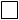  Làm tại: 	, ngày 	 tháng 	 năm .......                                                                                                                   Người yêu cầu    	                                                                                 (Ký, ghi rõ họ, chữ đệm, tên)                                                                                                                                                     Chú thích:(1) Ghi rõ tên cơ quan đăng ký việc thay đổi, cải chính, bổ sung thông tin hộ tịch, xác định lại dân tộc.(2) Ghi theo nơi đăng ký thường trú; nếu không có nơi đăng ký thường trú thì ghi theo nơi đăng ký tạm trú; trường hợp không có nơi đăng ký thường trú và nơi đăng ký tạm trú thì ghi theo nơi đang sinh sống.(3) Ghi thông tin về giấy tờ tùy thân, ghi rõ số, cơ quan cấp, ngày cấp hộ chiếu, chứng minh nhân dân hoặc giấy tờ hợp lệ thay thế (Ví dụ: Chứng minh nhân dân số 001089123 do Công an thành phố Hà Nội cấp ngày 20/10/2004).(4) Ghi rõ nội dung loại việc đề nghị đăng ký.Ví dụ: thay đổi họ, tên/ cải chính phần khai về chữ đệm của người mẹ/ xác định lại dân tộc/ bổ sung phần khai về năm sinh của người cha.(5) Ghi rõ loại việc hộ tịch đã đăng ký trước đây có liên quan. Ví dụ: Đã đăng ký khai sinh tại UBND xã Hà Hồi, huyện Thường Tín, thành phố Hà Nội ngày 05 tháng 01 năm 2015, số 10 quyển số 01/2015.(6) Ghi rõ nội dung thay đổi, cải chính hộ tịch, bổ sung thông hộ tịch, xác định lại dân tộcVí dụ: - Được thay đổi họ từ Nguyễn Văn Nam thành Vũ Văn Nam.            - Được cải chính năm sinh từ 1975 thành 1976 (7) Đề nghị đánh dấu X vào ô nếu có yêu cầu cấp bản sao và ghi rõ số lượng.NỘI DUNG MẪU HỘ TỊCH ĐIỆN TỬ TƯƠNG TÁC THỰC HIỆN 
ĐĂNG KÝ THAY ĐỔI, CẢI CHÍNH, BỔ SUNG THÔNG TIN HỘ TỊCH, 
XÁC ĐỊNH LẠI DÂN TỘCI. Thông tin về người yêu cầu đăng ký thay đổi, cải chính, bổ sung thông tin hộ tịch, xác định lại dân tộc(1) Họ, chữ đệm, tên;(2) Số định danh cá nhân;(3) Giấy tờ tùy thân: Loại giấy tờ sử dụng (CCCD/CMND/Hộ chiếu/Giấy tờ hợp lệ thay thế); số, ngày cấp, cơ quan cấp; bản chụp đính kèm;(4) Nơi cư trú (nơi thường trú/nơi tạm trú/nơi đang sinh sống);(5) Quan hệ với người được thay đổi, cải chính, bổ sung thông tin hộ tịch, xác định lại dân tộc.II. Thông tin về người có nội dung thay đổi(6) Họ, chữ đệm, tên;(7) Ngày, tháng, năm sinh (tách biệt riêng 03 trường thông tin ngày, tháng, năm); (8) Giới tính;(9) Dân tộc;(10) Quốc tịch;(11) Số định danh cá nhân;(12) Giấy tờ tùy thân: Loại giấy tờ sử dụng (CCCD/CMND/Hộ chiếu/Giấy tờ hợp lệ thay thế); số, ngày cấp, cơ quan cấp; bản chụp đính kèm;(13) Nơi cư trú: (nơi thường trú/nơi tạm trú/nơi đang sinh sống).III. Thông tin về nội dung đề nghị đăng ký thay đổi, cải chính, bổ sung thông tin hộ tịch, xác định lại dân tộc(14) Tên loại Giấy tờ hộ tịch đã đăng ký (số, quyển số, ngày, tháng, năm đăng ký);(15) Nội dung đề nghị thay đổi, cải chính hộ tịch, bổ sung thông hộ tịch, xác định lại dân tộc;(16) Lý do thay đổi, cải chính hộ tịch, bổ sung thông hộ tịch, xác định lại dân tộc; (17) Đề nghị cấp bản sao:□ CóSố lượng bản sao yêu cầu:... □ Không(18) Phương thức nhận kết quả: □ Trực tiếp□ Trực tuyến (bản điện tử sẽ được gửi về Kho quản lý dữ liệu của cá nhân/địa chỉ thư điện tử/thiết bị số/điện thoại của người yêu cầu)□ Bưu chính (cung cấp địa chỉ nơi nhận).(19) Hồ sơ đính kèm theo quy định.* Người yêu cầu cam đoan các thông tin cung cấp là đúng sự thật và chịu hoàn toàn trách nhiệm trước pháp luật về nội dung cam đoan của mình.* Trường hợp các thông tin về giấy tờ chứng minh nơi cư trú đã được khai thác từ CSDLQGVDC, được hệ thống điền tự động thì không phải xuất trình (theo hình thức trực tiếp) hoặc tải lên (theo hình thức trực tuyến).* Mẫu điện tử tương tác ghi nhận thời gian (giờ, phút, giây, ngày, tháng, năm) hoàn tất việc cung cấp thông tin; người yêu cầu trước đó đã đăng nhập vào hệ thống thông qua việc xác thực điện tử theo quy định.TRÍCH LỤC…………………………….………(1)Xác nhận: Họ, chữ đệm, tên: 	Ngày, tháng, năm sinh:	Giới tính: ……………….………. Dân tộc:………………….…….…….. Quốc tịch: 	Giấy tờ tùy thân: 	Nơi cư trú: 	Được  	Trong 	Số: ……………………..………… ngày 	Nơi đăng ký: 	Nội dung: 	(1) Ghi theo loại việc thực tế giải quyết: thay đổi hộ tịch; cải chính hộ tịch; bổ sung thông tin hộ tịch; xác định lại dân tộc.TTTrình tự thực hiệnCách thức thực hiệnThời gian giải quyếtBước 1Nộp hồ sơ thủ tục hành chính: Cá nhân chuẩn bị hồ sơ đầy đủ theo quy định và nộp hồ sơ qua các cách thức sau:1. Nộp trực tiếp qua Bộ phận tiếp nhận và trả kết quả của UBND cấp xã.2. Thông qua dịch vụ bưu chính công ích.3. Qua Cổng dịch vụ công Quốc gia (dichvucong.gov.vn) hoặc Cổng dịch vụ công Tỉnh (dichvucong.dongthap.gov.vn).- Sáng: từ 07 giờ đến 11 giờ 30 phút;- Chiều: từ 13 giờ 30 đến 17 giờ của các ngày làm việc.Bước 2Tiếp nhận và chuyển hồ sơ thủ tục hành chínhĐối với hồ sơ được nộp trực tiếp hoặc thông qua dịch vụ bưu chính công ích công chức tiếp nhận  hồ sơ tại Bộ phận tiếp nhận và trả kết quả xem xét, kiểm tra tính chính xác, đầy đủ của hồ sơ; quét (scan) và lưu trữ hồ sơ điện tử, cập nhật vào cơ sở dữ liệu của phần mềm một cửa điện tử của Tỉnh.Đối với hồ sơ được nộp qua Cổng dịch vụ công Tỉnh (dichvucong.dongthap.gov.vn), Cổng dịch vụ công Quốc gia (dichvucong.gov.vn), công chức tiếp nhận hồ sơ tại Bộ phận tiếp nhận và trả kết quả xem xét kiểm tra tính chính xác, đầy đủ của hồ sơ và lưu trữ hồ sơ điện tử.a) Trường hợp hồ sơ chưa đầy đủ, chưa chính xác theo quy định, công chức tiếp nhận  hồ sơ phải hướng dẫn cá nhân bổ sung, hoàn thiện hồ sơ theo quy định và nêu rõ lý do theo mẫu Phiếu yêu cầu bổ sung, hoàn thiện hồ sơ; b) Trường hợp người có yêu cầu đăng ký thay đổi, cải chính, bổ sung thông tin hộ tịch không bổ sung, hoàn thiện được hồ sơ thì báo cáo Trưởng bộ phận một cửa có thông báo từ chối giải quyết yêu cầu đăng ký thay đổi, cải chính, bổ sung thông tin hộ tịch, công chức tiếp nhận hồ sơ phải nêu rõ lý do theo mẫu Phiếu từ chối giải quyết hồ sơ thủ tục hành chính;c) Trường hợp hồ sơ đầy đủ, chính xác theo quy định công chức tiếp nhận  hồ sơ và lập Giấy tiếp nhận hồ sơ và hẹn ngày trả kết quả; đồng thời, chuyển cho cơ quan có thẩm quyền để giải quyết theo quy trình.- Đối với hồ sơ nộp trực tuyến: Việc thông báo được thực hiện thông qua chức năng gửi thư điện tử, gửi tin nhắn tới người dân của Cổng Dịch vụ công của Tỉnh hoặc Cổng dịch vụ công Quốc gia.Chuyển ngay hồ sơ tiếp nhận trực tiếp trong ngày làm việc (không để quá 04 giờ làm việc) hoặc chuyển vào đầu giờ ngày làm việc tiếp theo đối với trường hợp tiếp nhận sau 15 giờ hàng ngày.Bước 3Giải quyết thủ tục hành chínhSau khi nhận hồ sơ thủ tục hành chính từ Bộ phận tiếp nhận và trả kết quả chuyển đến, công chức tư pháp – hộ tịch xem xét, thẩm định hồ sơ, trình phê duyệt kết quả giải quyết thủ tục hành chính.Đối với Hồ sơ trực tuyến: sau khi xem xét hồ sơ công chức tư pháp – hộ tịch gửi lại biểu mẫu Trích lục thay đổi/cải chính/bổ sung thông tin hộ tịch, xác định lại dân tộc điện tử với thông tin đầy đủ cho người yêu cầu qua thư điện tử hoặc thiết bị số. Người yêu cầu có trách nhiệm kiểm tra tính chính xác, đầy đủ của các thông tin trên biểu mẫu Trích lục thay đổi/cải chính/bổ sung thông tin hộ tịch, xác định lại dân tộc điện tử và xác nhận (tối đa một ngày). Nếu người có yêu cầu xác nhận thông tin đã thống nhất, đầy đủ hoặc không có phản hồi sau thời hạn yêu cầu thì công chức tư pháp – hộ tịch trình phê duyệt kết quả giải quyết thủ tục hành chính..03 ngày làm việc nếu có cơ sở và phù hợp với quy định pháp luật, 06 ngày làm  việc nếu cần xác minh, trong ngày làm việc (trường hợp nhận hồ sơ sau 15 giờ mà không giải quyết được ngay thì trả kết quả trong ngày làm việc tiếp theo) nếu việc bổ sung hộ tịch là có cơ sở, trong đó:Bước 3Giải quyết thủ tục hành chínha) Nếu thay đổi, cải chính hộ tịch là có cơ sở, phù hợp với quy định của pháp luật dân sự và pháp luật có liên quan03 ngày, trong đó:Bước 3Giải quyết thủ tục hành chính1. Tiếp nhận hồ sơ (Bộ phận TN&TKQ)0,5 ngàyBước 3Giải quyết thủ tục hành chính2. Giải quyết hồ sơ, trong đó:2,5 ngày Bước 3Giải quyết thủ tục hành chính+ Công chức tư pháp - hộ tịch 1,5 ngày Bước 3Giải quyết thủ tục hành chính+ Người yêu cầu xác nhận thông tin trên hồ sơ trực tuyến.Tối đa một ngày (thời gian gửi Người yêu cầu xác nhận không tín vào thời gian giải quyết hồ sơ)Bước 3Giải quyết thủ tục hành chính+ Lãnh đạo Ủy ban nhân dân xã ký cấp xã0,5 ngày Bước 3Giải quyết thủ tục hành chính+ Văn thư0,5 ngàyBước 3Giải quyết thủ tục hành chínhb) Trường hợp phải xác minh đối với yêu cầu thay đổi, cải chính hộ tịch06 ngày, trong đó:Bước 3Giải quyết thủ tục hành chính1. Tiếp nhận hồ sơ (Bộ phận TN&TKQ)0,5 ngàyBước 3Giải quyết thủ tục hành chính2. Giải quyết hồ sơ, trong đó:5,5 ngày Bước 3Giải quyết thủ tục hành chính+ Công chức tư pháp - hộ tịch 04 ngày Bước 3Giải quyết thủ tục hành chính+ Người yêu cầu xác nhận thông tin trên hồ sơ trực tuyến.Tối đa một ngày (thời gian gửi Người yêu cầu xác nhận không tín vào thời gian giải quyết hồ sơ)Bước 3Giải quyết thủ tục hành chính+ Lãnh đạo Ủy ban nhân dân xã ký cấp xã01 ngày Bước 3Giải quyết thủ tục hành chính+ Văn thư0,5 ngàyBước 3Giải quyết thủ tục hành chínhc) Nếu việc bổ sung hộ tịch là có cơ sở, phù hợp với quy định của pháp luật dân sự và pháp luật có liên quan01 ngày, trong đó:Bước 3Giải quyết thủ tục hành chính1. Tiếp nhận hồ sơ (Bộ phận TN&TKQ)01 giờBước 3Giải quyết thủ tục hành chính2. Giải quyết hồ sơ, trong đó:07 giờBước 3Giải quyết thủ tục hành chính+ Công chức tư pháp - hộ tịch 04 giờBước 3Giải quyết thủ tục hành chính+ Người yêu cầu xác nhận thông tin trên hồ sơ trực tuyến.Tối đa một ngày (thời gian gửi Người yêu cầu xác nhận không tín vào thời gian giải quyết hồ sơ)Bước 3Giải quyết thủ tục hành chính+ Lãnh đạo Ủy ban nhân dân xã ký cấp xã02 giờ Bước 3Giải quyết thủ tục hành chính+ Văn thư01 giờ Bước 4Trả kết quả giải quyết thủ tục hành chínhCông chức tiếp nhận và trả kết quả nhập vào sổ theo dõi hồ sơ và phần mềm điện tử thực hiện như sau:- Thông báo cho cá nhân biết trước qua tin nhắn, thư điện tử, điện thoại hoặc qua mạng xã hội được cấp có thẩm quyền cho phép đối với hồ sơ giải quyết thủ tục hành chính trước thời hạn quy định.- Cá nhân nhận kết quả giải quyết thủ tục hành chính theo thời gian, địa điểm ghi trên Giấy tiếp nhận hồ sơ và hẹn trả kết quả (xuất trình giấy hẹn trả kết quả). Công chức trả kết quả kiểm tra phiếu hẹn và yêu cầu người đến nhận kết quả ký nhận vào sổ và trao kết quả. - Đối với hồ sơ nộp trực tuyến: Cá nhân nhận kết quả trực tiếp tại Bộ phận tiếp nhận và trả kết quả của UBND cấp xã theo thông tin phản hồi (thư điện tử, tin nhắn) của Cổng Dịch vụ công của Tỉnh hoặc Cổng dịch vụ công Quốc gia, khi đi mang theo hồ sơ gốc để đối chiếu và nộp lại cho cán bộ tiếp nhận hồ sơ.- Sáng: từ 07 giờ đến 11 giờ 30 phút;- Chiều: từ 13 giờ 30 đến 17 giờ của các ngày làm việc.Thành phần hồ sơ lưuBộ phận lưu trữThời gian lưu- Như mục 15.2;- Kết quả giải quyết TTHC hoặc Văn bản trả lời của đơn vị đối với hồ sơ không đáp ứng yêu cầu, điều kiện.- Hồ sơ thẩm định (nếu có)- Văn bản trình cơ quan cấp trên (nếu có)Công chức tư pháp – hộ tịch được giao xử lý hồ sơ.Từ 01 năm, sau đó chuyển hồ sơ đến kho lưu trữ của UBND cấp xãCác biểu mẫu theo  Khoản 1, Điều 9, Thông tư số 01/2018/TT-VPCP ngày 23 tháng 11 năm 2018 của Bộ trưởng, Chủ nhiệm Văn phòng Chính phủ quy định chi tiết một số điều và biện pháp thi hành Nghị định số 61/2018/NĐ-CP ngày 23 tháng 4 năm 2018 của Chính phủ về thực hiện cơ chế một cửa, một cửa liên thông trong giải quyết thủ tục hành chính. Bộ phận tiếp nhận và trả kết quả của UBND cấp xã.Từ 01 năm, sau đó chuyển hồ sơ đến kho lưu trữ của UBND cấp xã…………..………………..……………………………..………………….…….………………..………………….…….Số:           /TL.........CỘNG HOÀ XÃ HỘI CHỦ NGHĨA VIỆT NAMĐộc lập - Tự do - Hạnh phúc………, ngày….…tháng ……năm………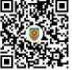 NGƯỜI KÝ TRÍCH LỤC